Slavnostní předání pamětních listůDatum a čas konání:  28. ledna 2019 od 14:30 hodinDovolujeme si Vás pozvat na slavnostní předání pamětních listů univerzity třetího věku konané v obřadní síni městského úřadu v Litoměřicích.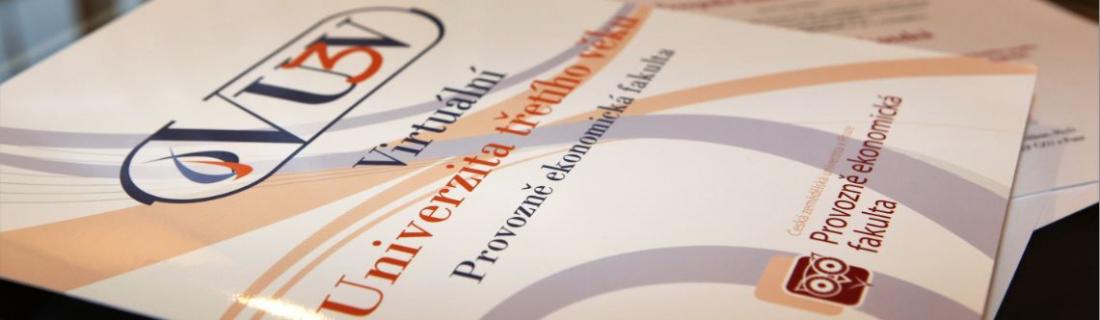 Účast potvrďte na email: h.kozlova@skolaekonom.cz nebo tel.: 416  732  996.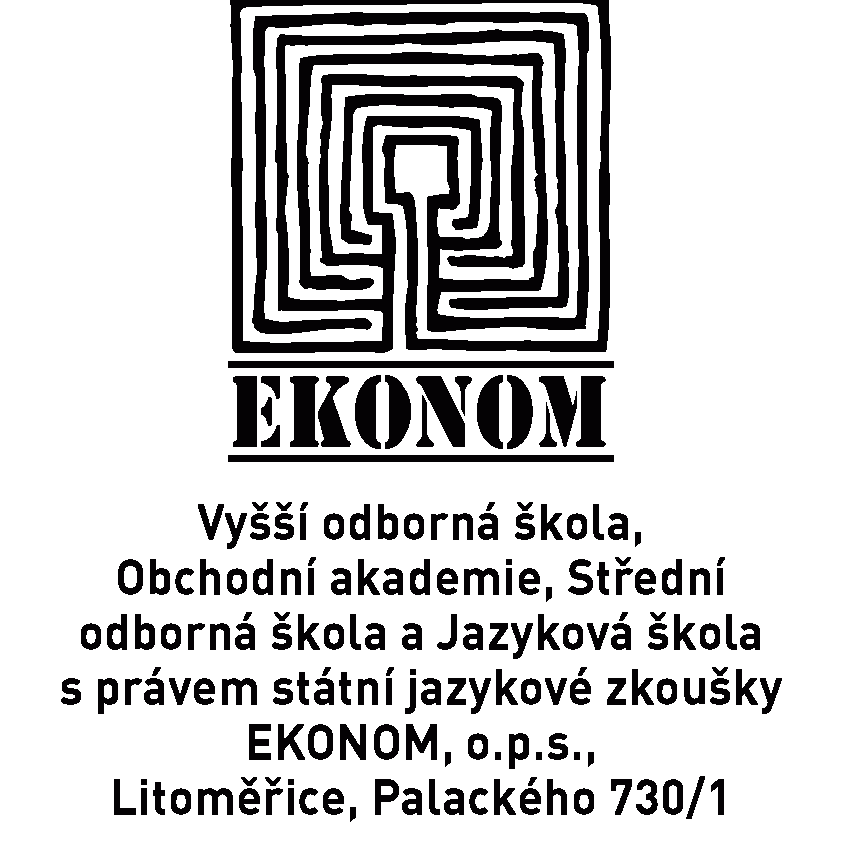 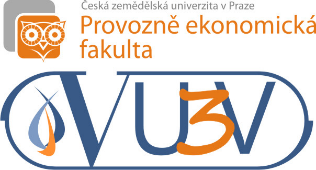 